OBOWIĄZEK INFORMACYJNYDopełniając obowiązku informacyjnego zgodnie z art. 13 ogólnego rozporządzenia o ochronie danych osobowych z dnia 27 kwietnia 2016 r. (Dz. Urz. UE L 119 z 04.05.2016) informujemy,że:Administratorem Pani/Pana danych osobowych jest Centrum Kształcenia Zawodowego          i Ustawicznego ul. Kielecka 7; 26-026 Morawicakontakt z Inspektorem Ochrony Danych – Anna Rubinkiewicz tel. 602779754 rubinek1010@wp.plPani/Pana dane osobowe są przetwarzane w celu:niezbędnego i prawidłowego wykonywania zadań statutowych                                                        i ustawowych wynikających w szczególności z prawa oświatowego oraz usług związanych z charakterem handlowym; (podane dane będą przetwarzane na podstawie art. 6 ust. 1 pkt b), i zgodnie z treścią ogólnego rozporządzenia                                    o ochronie danych;wykonywania czynności zgodnie z udzielonymi przez Panią/Pana zgodami; podane dane będą przetwarzane na podstawie art. 6 ust. 1 pkt a) i zgodnie z treścią ogólnego rozporządzenia o ochronie danych; wykonywania czynności wymaganych obowiązującymi przepisami prawnymi                        i administracyjnymi; podane dane będą przetwarzane na podstawie art. 6 ust. 1 pkt c) i zgodnie z treścią ogólnego rozporządzenia o ochronie danych/;  realizacji prawnie uzasadnionego interesu Administratora, a w szczególności: dochodzenia lub zabezpieczenia roszczeń;prowadzenia analiz jakości świadczonych usług/sprzedaży/produkcji; podane dane będą przetwarzane na podstawie art. 6 ust. 1 pkt f) i zgodnie z treścią ogólnego rozporządzenia o ochronie danych/;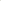 odbiorcami Pani/Pana danych osobowych będą wyłącznie podmioty uprawnione do uzyskania danych osobowych na podstawie przepisów prawa oraz podmioty uczestniczące w realizacji usługi.Pani/Pana dane osobowe będą przetwarzane dopóki, dopóty nie zostanie zgłoszony sprzeciw wobec ich przetwarzania, a w razie zgłoszenia sprzeciwu - przez okres przedawnienia roszczeń, jakie mogą przysługiwać osobie, której dane dotyczą; dane osobowe przechowywane będą w czasie zgodnym z przepisami prawa i zobowiązań wynikających z zawartych umów,posiada Pani/Pan prawo do żądania od administratora dostępu do danych osobowych, ich sprostowania, usunięcia lub ograniczenia przetwarzania lub odwołania uprzednio udzielonej zgody oraz prawo do przenoszenia danych wniesienia sprzeciwu wobec takiego przetwarzania,ma Pani/Pan prawo wniesienia skargi do organu nadzorczego,podanie danych osobowych jest dobrowolne, jednakże niepodanie danych będzie skutkować niemożliwością uczestnictwa w procesie realizacji usługi,dane osobowe nie będą przetwarzane w sposób zautomatyzowany w formie profilowania.